南方福利平台端午福利精选目录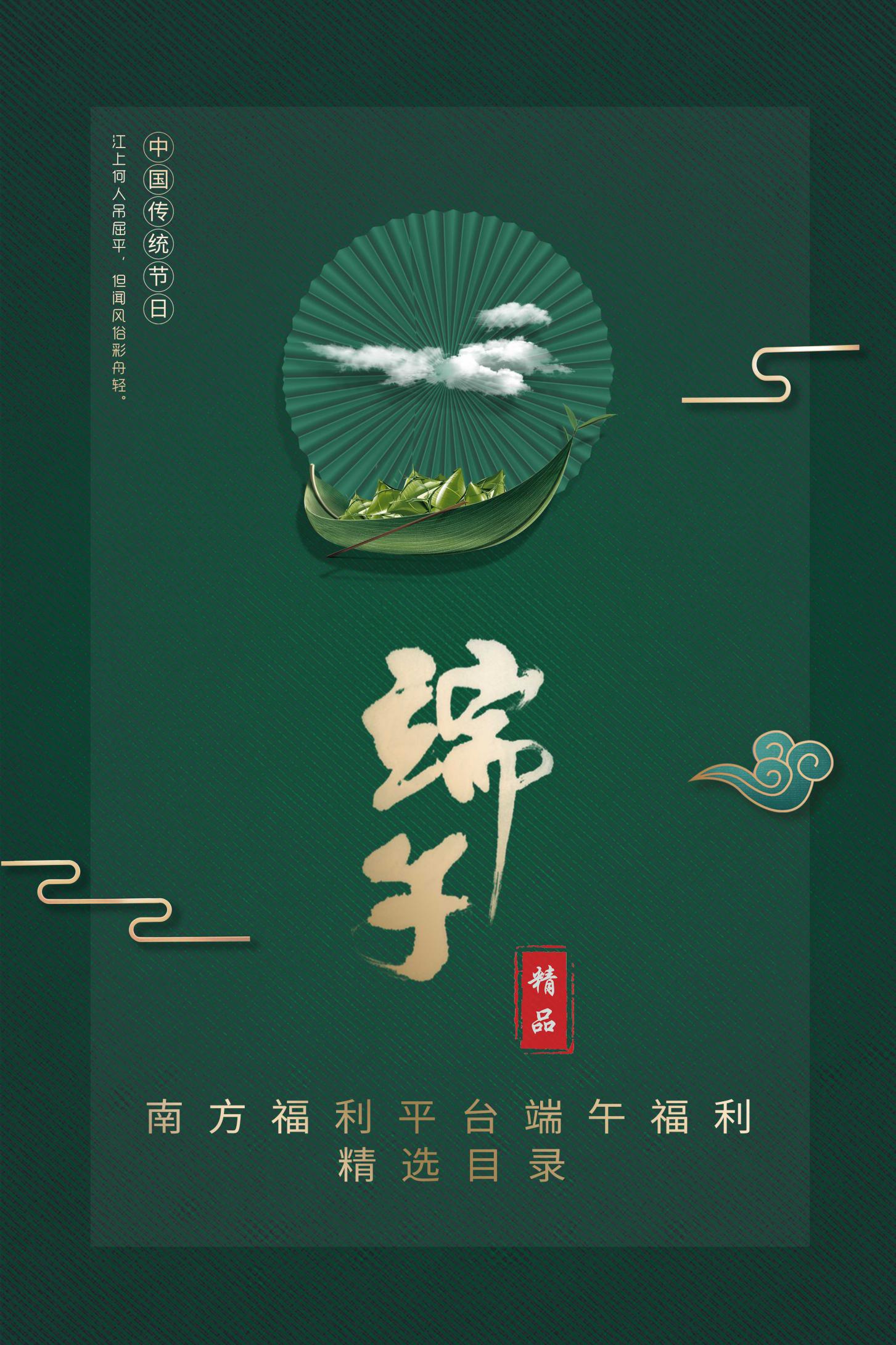 更多节日定制商品套餐欢迎来电咨询————————南方福利平台————————fl.job168.com团购的价格，个性化的服务，让您抽身于繁杂的采购事务·粮油米面·清凉饮料·生鲜水果·坚果零食·腊味干货·办公文具·个护清洁·生活家电·创意礼品·电子卡券服务方案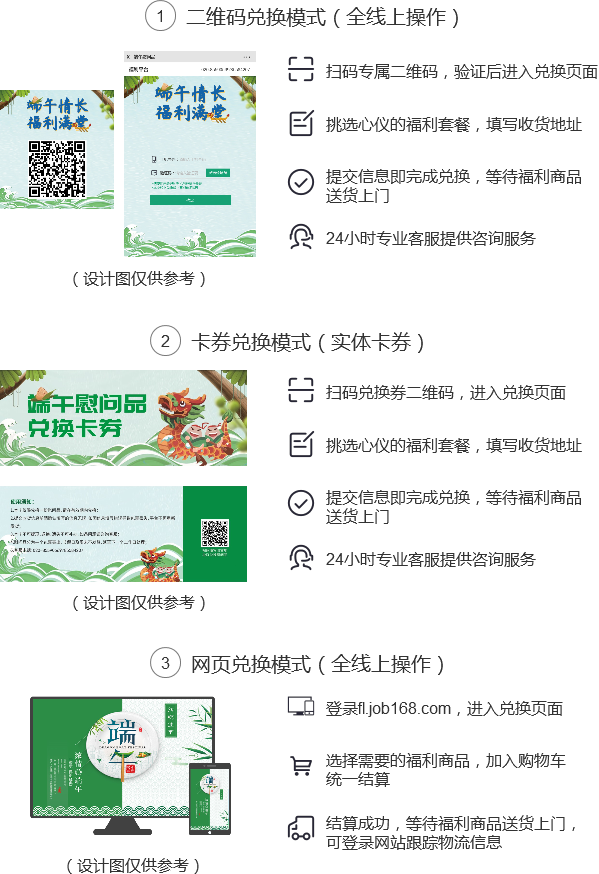 粽子礼盒粽子礼盒粽子礼盒粽子礼盒粽子礼盒品牌产品名称产品图片规格内配明细五芳斋经典五芳礼盒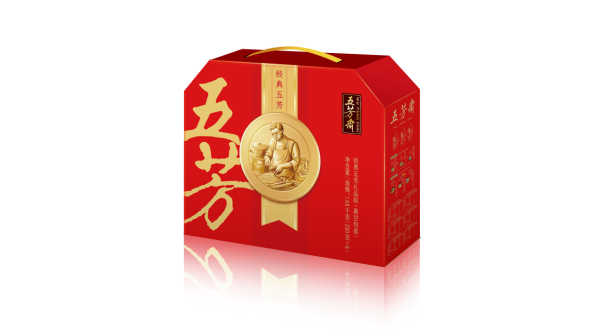 1680g五芳大肉粽140g*2五芳斋经典五芳礼盒1680g蛋黄猪肉粽140g*2五芳斋经典五芳礼盒1680g栗子猪肉粽140g*2五芳斋经典五芳礼盒1680g润香豆沙粽140g*2五芳斋经典五芳礼盒1680g红烧牛肉粽140g*2五芳斋经典五芳礼盒1680g香糯蜜枣粽140g*2五芳斋和家五芳礼盒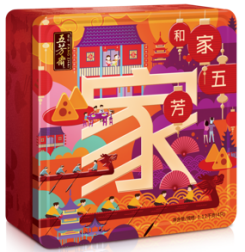 1260g全家福粽300g*1五芳斋和家五芳礼盒1260g五芳猪肉粽140g*2五芳斋和家五芳礼盒1260g润香豆沙粽140g*2五芳斋和家五芳礼盒1260g香菇笋肉粽100g*2五芳斋和家五芳礼盒1260g田园紫薯粽100g*2五芳斋珍情五芳礼盒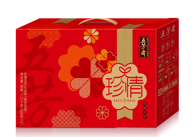 1120g五芳猪肉粽140g*4五芳斋珍情五芳礼盒1120g润香豆沙粽140g*2五芳斋珍情五芳礼盒1120g甜味赤豆粽140g*2五芳斋双喜五芳礼盒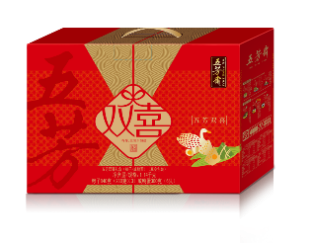 1140g五芳猪肉粽140g*2五芳斋双喜五芳礼盒1140g润香豆沙粽140g*2五芳斋双喜五芳礼盒1140g栗子猪肉粽140g*2五芳斋双喜五芳礼盒1140g咸鸭蛋50g*6五芳斋丰年五芳礼盒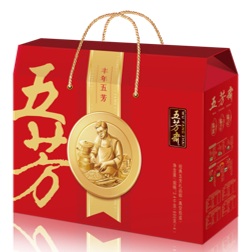 2400g蛋黄猪肉粽100g*4五芳斋丰年五芳礼盒2400g润香豆沙粽100g*4五芳斋丰年五芳礼盒2400g栗子猪肉粽100g*4五芳斋丰年五芳礼盒2400g珍味八宝粽100g*4五芳斋丰年五芳礼盒2400g五芳猪肉粽100g*4五芳斋丰年五芳礼盒2400g香糯蜜枣粽100g*4品牌产品名称产品图片规格内配明细五芳斋情系五芳礼盒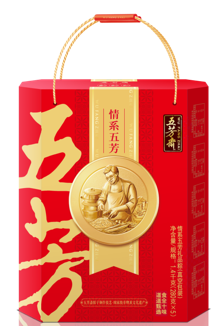 1400g五芳大肉粽140g*1五芳斋情系五芳礼盒1400g火腿猪肉粽140g*1五芳斋情系五芳礼盒1400g蛋黄猪肉粽140g*1五芳斋情系五芳礼盒1400g红烧排骨粽140g*1五芳斋情系五芳礼盒1400g栗子猪肉粽140g*1五芳斋情系五芳礼盒1400g香糯蜜枣粽140g*1五芳斋情系五芳礼盒1400g珍味八宝粽140g*1五芳斋情系五芳礼盒1400g润香豆沙粽140g*1五芳斋情系五芳礼盒1400g飘香甜豆粽140g*1五芳斋盛世五芳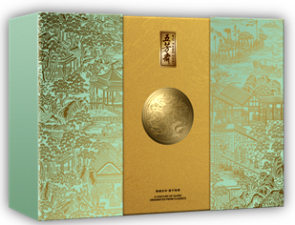 1800g鲍鱼五花肉粽100g*2五芳斋盛世五芳1800g干贝猪肉粽100g*2五芳斋盛世五芳1800g红烧五花肉粽100g*2五芳斋盛世五芳1800g川香芋儿鸡粽100g*2五芳斋盛世五芳1800g茶香莲蓉粽100g*2五芳斋盛世五芳1800g血糯栗子粽100g*2五芳斋盛世五芳1800g藤椒牦牛肉粽100g*2五芳斋盛世五芳1800g抹茶软心巧克力粽100g*2五芳斋盛世五芳1800g红烧软骨粽100g*2五芳斋传世臻粽·五芳黛蓝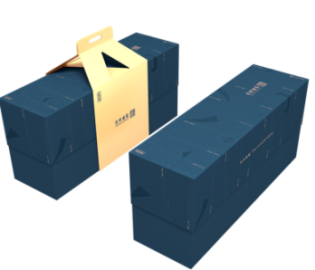 1820g松茸鸡肉粽160g*1五芳斋传世臻粽·五芳黛蓝1820g鲍鱼干贝粽160g*1五芳斋传世臻粽·五芳黛蓝1820g原汤南湖菱五花肉粽160g*1五芳斋传世臻粽·五芳黛蓝1820g原汤大肉粽160g*1五芳斋传世臻粽·五芳黛蓝1820g原汤蛋黄五花肉粽160g*1五芳斋传世臻粽·五芳黛蓝1820g糯心燕窝粽140g*1五芳斋传世臻粽·五芳黛蓝1820g紫糯枣泥栗心粽140g*1五芳斋传世臻粽·五芳黛蓝1820g大黄米巧克力粽140g*1五芳斋传世臻粽·五芳黛蓝1820g白糯红豆细沙粽140g*1五芳斋传世臻粽·五芳黛蓝1820g大黄米黑芝麻核桃粽140g*1五芳斋传世臻粽·五芳黛蓝1820g牛肝菌黑猪肉粽160g*1黑松露排骨粽160g*1品牌产品名称产品图片规格内配明细五芳斋五芳斋五芳斋五芳斋韵味五芳礼盒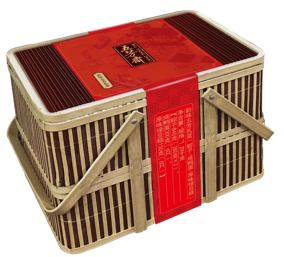 1290g东坡肉粽140g*2五芳斋五芳斋五芳斋五芳斋韵味五芳礼盒1290g栗子猪肉粽140g*2五芳斋五芳斋五芳斋五芳斋韵味五芳礼盒1290g香糯蜜枣粽140g*2五芳斋五芳斋五芳斋五芳斋韵味五芳礼盒1290g咸鸭蛋50g*6五芳斋五芳斋五芳斋五芳斋韵味五芳礼盒1290g绿豆糕盒装25g*6五芳斋五芳斋五芳斋五芳斋传世臻粽·五芳百年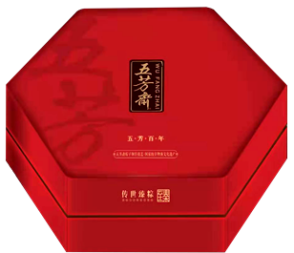 1840g原汤大肉粽160g*2五芳斋五芳斋五芳斋五芳斋传世臻粽·五芳百年1840g原汤蛋黄五花肉粽160g*2五芳斋五芳斋五芳斋五芳斋传世臻粽·五芳百年1840g松茸鸡肉粽160g*2五芳斋五芳斋五芳斋五芳斋传世臻粽·五芳百年1840g原汤火腿五花肉粽160g*2五芳斋五芳斋五芳斋五芳斋传世臻粽·五芳百年1840g白糯红豆细沙粽140g*2五芳斋五芳斋五芳斋五芳斋传世臻粽·五芳百年1840g紫糯枣泥栗心粽140g*2五芳斋五芳斋五芳斋五芳斋传世臻粽·五芳杏红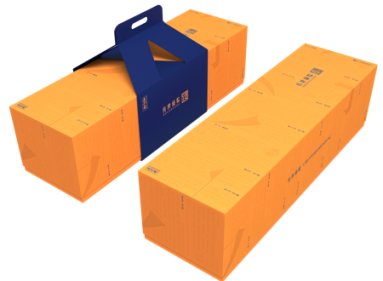 900g黑松露排骨粽160g*1五芳斋五芳斋五芳斋五芳斋传世臻粽·五芳杏红900g原汤大肉粽160g*1五芳斋五芳斋五芳斋五芳斋传世臻粽·五芳杏红900g原汤蛋黄五花肉粽160g*1五芳斋五芳斋五芳斋五芳斋传世臻粽·五芳杏红900g大黄米巧克力粽140g*1五芳斋五芳斋五芳斋五芳斋传世臻粽·五芳杏红900g白糯红豆细沙粽140g*1五芳斋五芳斋五芳斋五芳斋传世臻粽·五芳杏红900g大黄米黑芝麻核桃粽140g*1五芳斋五芳斋五芳斋五芳斋五芳猪肉粽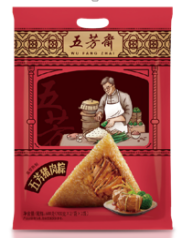 600g100g*6五芳斋五芳斋五芳斋五芳斋润香豆沙粽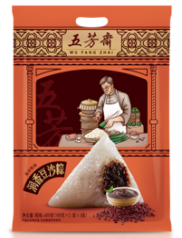 600g100g*6五芳斋五芳斋五芳斋五芳斋原汤大肉粽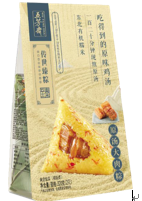 320g160g*2五芳斋五芳斋五芳斋五芳斋原汤蛋黄五花肉粽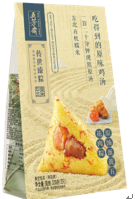 320g160g*2五芳斋五芳斋五芳斋五芳斋原汤北虫草鸡肉粽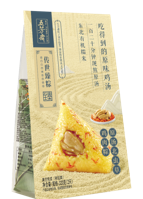 320g160g*2五芳斋五芳斋五芳斋五芳斋白糯红豆细沙粽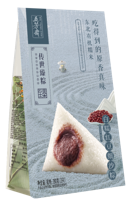 280g140g*2五芳斋五芳斋五芳斋五芳斋紫糯枣泥栗心粽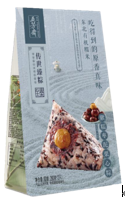 280g140g*2五芳斋五芳斋五芳斋五芳斋五芳大肉粽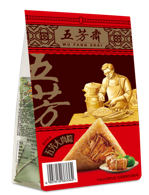 280g140g*2五芳斋五芳斋五芳斋五芳斋润香豆沙粽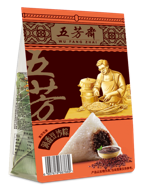 280g140g*2五芳斋五芳斋五芳斋五芳斋蛋黄猪肉粽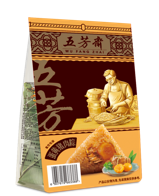 280g140g*2五芳斋五芳斋五芳斋五芳斋栗子猪肉粽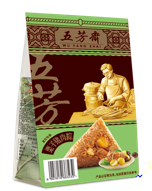 280g140g*2五芳斋五芳斋五芳斋五芳斋原汤五芳小鲜粽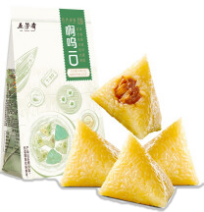 200g50g*4五芳斋五芳斋五芳斋五芳斋原汤火腿猪肉粽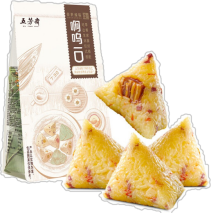 200g50g*4五芳斋五芳斋五芳斋五芳斋白糯红豆细沙粽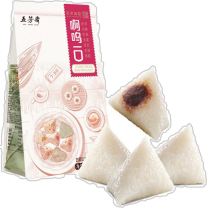 200g50g*4五芳斋五芳斋五芳斋五芳斋轻甜血糯栗子粽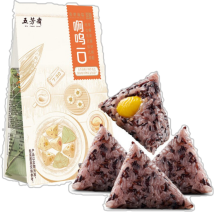 200g50g*4五芳斋五芳斋五芳斋五芳斋蛋黄猪肉粽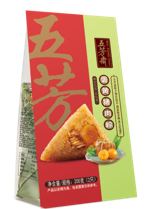 200g100g*2五芳斋五芳斋五芳斋五芳斋五芳猪肉粽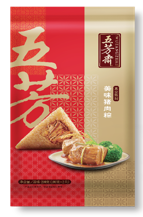 200g100g*2五芳斋五芳斋五芳斋五芳斋新疆红枣粽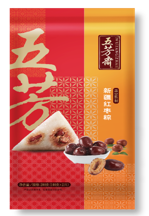 200g100g*2五芳斋五芳斋五芳斋五芳斋紫糯栗蓉粽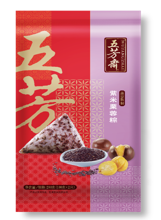 200g100g*2五芳斋五芳斋五芳斋五芳斋原香赤豆粽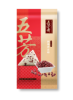 200g100g*2广州酒家广州酒家广州酒家广州酒家心意粽礼盒（22年版）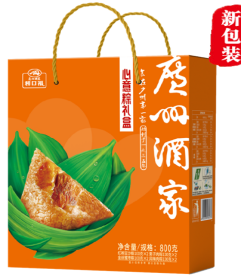 800g豆沙粽100g*2广州酒家广州酒家广州酒家广州酒家心意粽礼盒（22年版）800g栗子肉粽100g*2广州酒家广州酒家广州酒家广州酒家心意粽礼盒（22年版）800g风味肉粽100g*2广州酒家广州酒家广州酒家广州酒家心意粽礼盒（22年版）800g金丝蜜枣粽100g*2广州酒家广州酒家广州酒家广州酒家珍情粽礼盒（22年版）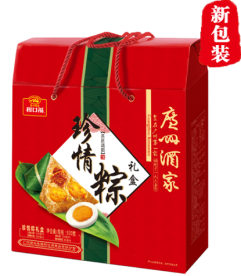 920g双蛋黄肉粽140g*2广州酒家广州酒家广州酒家广州酒家珍情粽礼盒（22年版）920g金丝蜜枣粽100g*2广州酒家广州酒家广州酒家广州酒家珍情粽礼盒（22年版）920g风味肉粽100g*2广州酒家广州酒家广州酒家广州酒家珍情粽礼盒（22年版）920g熟咸蛋60g*4广州酒家广州酒家广州酒家广州酒家粽有情礼盒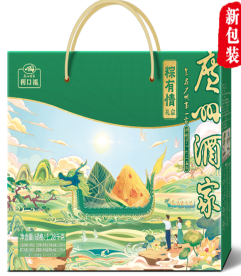 1280g五香肉粽100g*2广州酒家广州酒家广州酒家广州酒家粽有情礼盒1280g豆沙粽100g*4广州酒家广州酒家广州酒家广州酒家粽有情礼盒1280g栗子肉粽100g*2广州酒家广州酒家广州酒家广州酒家粽有情礼盒1280g莲蓉粽120g*4广州酒家广州酒家广州酒家广州酒家五月粽礼盒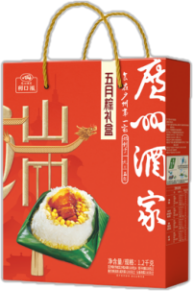 1200g五香肉粽100g*2广州酒家广州酒家广州酒家广州酒家五月粽礼盒1200g豆沙粽100g*4广州酒家广州酒家广州酒家广州酒家五月粽礼盒1200g肇庆裹蒸粽200g*广州酒家广州酒家广州酒家广州酒家五月粽礼盒1200g栗子肉粽100g*2广州酒家广州酒家广州酒家广州酒家好粽礼盒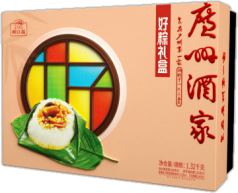 1320g海味裹蒸粽200g*2广州酒家广州酒家广州酒家广州酒家好粽礼盒1320g香芋咸肉粽120g*2广州酒家广州酒家广州酒家广州酒家好粽礼盒1320g五香肉粽100g*2广州酒家广州酒家广州酒家广州酒家好粽礼盒1320g莲蓉粽120g*4广州酒家广州酒家广州酒家广州酒家福粽食品礼盒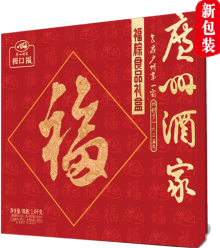 1400g水晶红豆糕120g*4广州酒家广州酒家广州酒家广州酒家福粽食品礼盒1400g广府裹蒸粽260g*2广州酒家广州酒家广州酒家广州酒家福粽食品礼盒1400g豆沙粽100g*2广州酒家广州酒家广州酒家广州酒家福粽食品礼盒1400g五香肉粽100g*2广州酒家广州酒家广州酒家广州酒家乘风破浪粽礼盒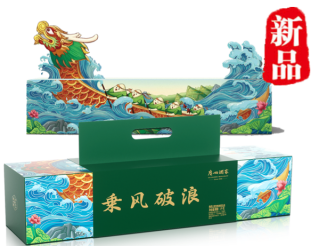 1000g燕窝流心粽100g*2广州酒家广州酒家广州酒家广州酒家乘风破浪粽礼盒1000g广式咸鸡粽100g*2广州酒家广州酒家广州酒家广州酒家乘风破浪粽礼盒1000g广式叉烧粽100g*2广州酒家广州酒家广州酒家广州酒家乘风破浪粽礼盒1000g蟹黄风味粽100g*2广州酒家广州酒家广州酒家广州酒家乘风破浪粽礼盒1000g豆沙粽100g*2广州酒家广州酒家广州酒家广州酒家蒸蒸日上粽礼盒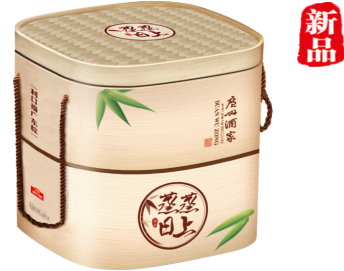 1160g五香肉粽100g×2广州酒家广州酒家广州酒家广州酒家蒸蒸日上粽礼盒1160g广府裹蒸粽260g×2广州酒家广州酒家广州酒家广州酒家蒸蒸日上粽礼盒1160g红豆栗子棕（传统红豆栗子枧水粽）120g×2广州酒家广州酒家广州酒家广州酒家蒸蒸日上粽礼盒1160g传统枧水粽100g×2广州酒家广州酒家广州酒家广州酒家一见粽情礼盒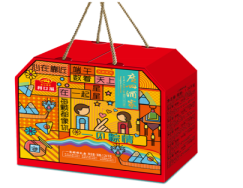 1240g风味肉粽100g*2广州酒家广州酒家广州酒家广州酒家一见粽情礼盒1240g蛋黄肉粽100g*2广州酒家广州酒家广州酒家广州酒家一见粽情礼盒1240g八宝香粽100g*2广州酒家广州酒家广州酒家广州酒家一见粽情礼盒1240g金丝蜜枣粽100g*2广州酒家广州酒家广州酒家广州酒家一见粽情礼盒1240g豆沙粽100g*2广州酒家广州酒家广州酒家广州酒家一见粽情礼盒1240g熟咸鸭蛋60g*4广州酒家广州酒家广州酒家广州酒家情有独粽端午礼盒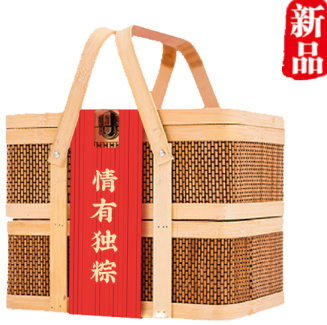 1470g双蛋黄肉粽140g*2广州酒家广州酒家广州酒家广州酒家情有独粽端午礼盒1470g蛋黄肉粽100g*2广州酒家广州酒家广州酒家广州酒家情有独粽端午礼盒1470g金丝蜜枣粽100g*2广州酒家广州酒家广州酒家广州酒家情有独粽端午礼盒1470g豆沙粽100g*2广州酒家广州酒家广州酒家广州酒家情有独粽端午礼盒1470g八宝香粽100g*2广州酒家广州酒家广州酒家广州酒家情有独粽端午礼盒1470g熟咸鸭蛋60g*6广州酒家广州酒家广州酒家广州酒家情有独粽端午礼盒1470g赠调味茶30g*1广州酒家广州酒家广州酒家广州酒家广式咸鸡粽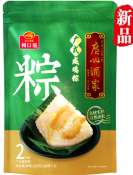 200g100g*2广州酒家广州酒家广州酒家广州酒家五香肉粽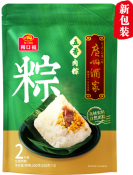 200g100g*2广州酒家广州酒家广州酒家广州酒家肇庆裹蒸粽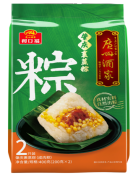 400g200g*2广州酒家广州酒家广州酒家广州酒家蛋黄虾米肉粽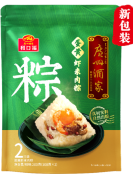 200g100g*2广州酒家广州酒家广州酒家广州酒家传统枧水粽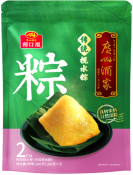 200g100g*2广州酒家广州酒家广州酒家广州酒家豆沙粽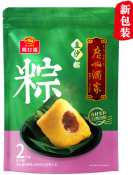 200g100g*2广州酒家广州酒家广州酒家广州酒家青稞杂粮粽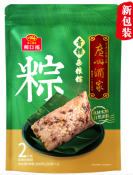 200g100g*2广州酒家广州酒家广州酒家广州酒家八宝香粽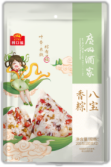 200g100g*2广州酒家广州酒家广州酒家广州酒家蛋黄肉粽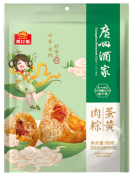 200g100g*2广州酒家广州酒家广州酒家广州酒家栗子肉粽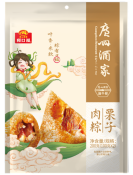 200g100g*2广州酒家广州酒家广州酒家广州酒家金丝蜜枣粽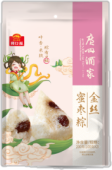 200g100g*2陶陶居陶陶居陶陶居陶陶居陶陶居中天角黍礼盒粽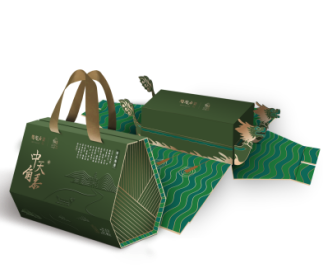 1000g中天角黍粽400g*1陶陶居陶陶居陶陶居陶陶居陶陶居中天角黍礼盒粽1000g卤肉粽120g*2陶陶居陶陶居陶陶居陶陶居陶陶居中天角黍礼盒粽1000g豆沙枧水粽120g*3陶陶居陶陶居陶陶居陶陶居陶陶居九子连环粽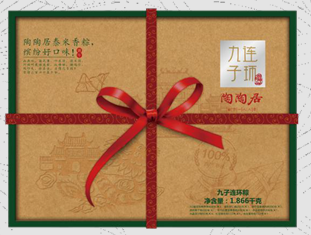 1866g五丰红腰豆裹蒸粽200g*1陶陶居陶陶居陶陶居陶陶居陶陶居九子连环粽1866gXO酱瑶柱鲍鱼粽400g*1陶陶居陶陶居陶陶居陶陶居陶陶居九子连环粽1866g迷你蛋黄猪肉粽200g*1陶陶居陶陶居陶陶居陶陶居陶陶居九子连环粽1866g红豆相思粽133g*1陶陶居陶陶居陶陶居陶陶居陶陶居九子连环粽1866g金丝蜜枣粽133g*1陶陶居陶陶居陶陶居陶陶居陶陶居九子连环粽1866g瑶柱虾仁粽200g*1陶陶居陶陶居陶陶居陶陶居陶陶居九子连环粽1866g迷你栗子粽200g*1陶陶居陶陶居陶陶居陶陶居陶陶居九子连环粽1866g水晶莲蓉粽200g*1陶陶居陶陶居陶陶居陶陶居陶陶居九子连环粽1866g水晶豆沙粽50g*4陶陶居陶陶居陶陶居陶陶居陶陶居六六大顺粽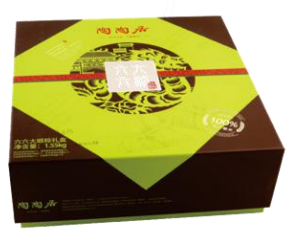 1550g五丰红腰豆裹蒸粽200g*1陶陶居陶陶居陶陶居陶陶居陶陶居六六大顺粽1550g四宝猪肉裹蒸粽550g*1陶陶居陶陶居陶陶居陶陶居陶陶居六六大顺粽1550g迷你蛋黄猪肉粽200g*1陶陶居陶陶居陶陶居陶陶居陶陶居六六大顺粽1550g瑶柱虾仁粽200g*1陶陶居陶陶居陶陶居陶陶居陶陶居六六大顺粽1550g水晶莲蓉粽200g*1陶陶居陶陶居陶陶居陶陶居陶陶居六六大顺粽1550g水晶豆沙粽50g*4陶陶居陶陶居陶陶居陶陶居陶陶居礼遇臻粽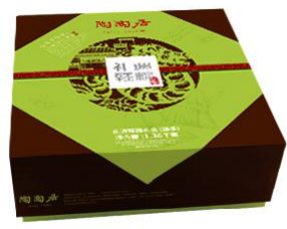 1360g蛋黄猪肉裹蒸粽200g*1陶陶居陶陶居陶陶居陶陶居陶陶居礼遇臻粽1360g瑶柱虾仁裹蒸粽200g*1陶陶居陶陶居陶陶居陶陶居陶陶居礼遇臻粽1360g栗子咸肉粽120g*4陶陶居陶陶居陶陶居陶陶居陶陶居礼遇臻粽1360g豆沙枧水粽120g*2陶陶居陶陶居陶陶居陶陶居陶陶居礼遇臻粽1360g金丝蜜枣粽120g*2陶陶居陶陶居陶陶居陶陶居陶陶居经典粽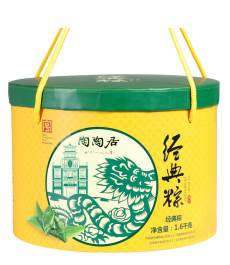 1600g传统猪肉裹蒸粽400g*1陶陶居陶陶居陶陶居陶陶居陶陶居经典粽1600g蛋黄猪肉粽400g*1陶陶居陶陶居陶陶居陶陶居陶陶居经典粽1600g发财猪手粽400g*1陶陶居陶陶居陶陶居陶陶居陶陶居经典粽1600g豆沙枧水粽100g*4陶陶居陶陶居陶陶居陶陶居陶陶居如意粽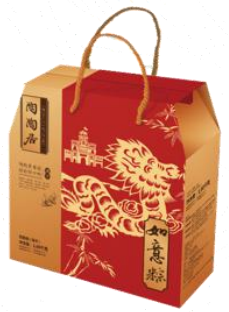 1600g猪肉裹蒸粽200g*2陶陶居陶陶居陶陶居陶陶居陶陶居如意粽1600g蛋黄裹蒸粽200g*2陶陶居陶陶居陶陶居陶陶居陶陶居如意粽1600g板栗裹蒸粽200g*2陶陶居陶陶居陶陶居陶陶居陶陶居如意粽1600g干贝裹蒸粽200g*2陶陶居陶陶居陶陶居陶陶居陶陶居四宝粽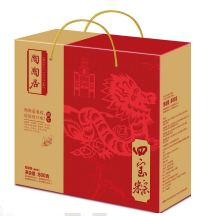 800g猪肉裹蒸粽200g*1陶陶居陶陶居陶陶居陶陶居陶陶居四宝粽800g蛋黄裹蒸粽200g*1陶陶居陶陶居陶陶居陶陶居陶陶居四宝粽800g板栗裹蒸粽200g*1陶陶居陶陶居陶陶居陶陶居陶陶居四宝粽800g咸肉裹蒸棕200g*1陶陶居陶陶居陶陶居陶陶居陶陶居五福粽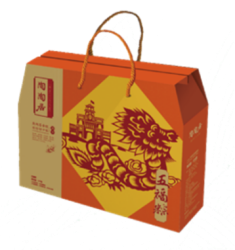 1250g猪肉裹蒸粽200g*1陶陶居陶陶居陶陶居陶陶居陶陶居五福粽1250g蛋黄裹蒸粽200g*1陶陶居陶陶居陶陶居陶陶居陶陶居五福粽1250g板栗裹蒸粽200g*1陶陶居陶陶居陶陶居陶陶居陶陶居五福粽1250g干贝裹蒸棕200g*1陶陶居陶陶居陶陶居陶陶居陶陶居五福粽1250g枧水糯米粽450g*1陶陶居陶陶居陶陶居陶陶居陶陶居欢粽满陶陶礼盒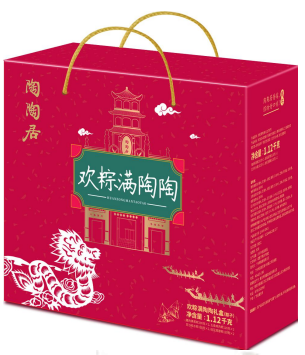 1120g猪肉裹蒸粽200g*2陶陶居陶陶居陶陶居陶陶居陶陶居欢粽满陶陶礼盒1120g五香咸肉粽120g*2陶陶居陶陶居陶陶居陶陶居陶陶居欢粽满陶陶礼盒1120g豆沙枧水粽120g*2陶陶居陶陶居陶陶居陶陶居陶陶居欢粽满陶陶礼盒1120g桂花莲蓉粽120g*2陶陶居陶陶居陶陶居陶陶居陶陶居合家欢粽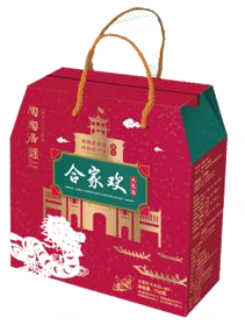 850g猪肉裹蒸粽200g*1陶陶居陶陶居陶陶居陶陶居陶陶居合家欢粽850g干贝裹蒸粽200g*1陶陶居陶陶居陶陶居陶陶居陶陶居合家欢粽850g枧水糯米粽450g*1陶陶居陶陶居陶陶居陶陶居陶陶居合家欢粽850g咸肉裹蒸棕200g*1陶陶居陶陶居陶陶居陶陶居陶陶居四喜粽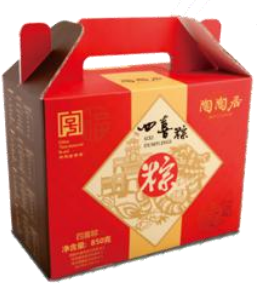 850g黑糯米猪肉粽200g*1陶陶居陶陶居陶陶居陶陶居陶陶居四喜粽850g排骨裹蒸粽200g*1陶陶居陶陶居陶陶居陶陶居陶陶居四喜粽850g瑶柱蛋黄粽200g*1陶陶居陶陶居陶陶居陶陶居陶陶居四喜粽850g豆沙粽125g*2陶陶居陶陶居陶陶居陶陶居陶陶居诸事乐陶陶粽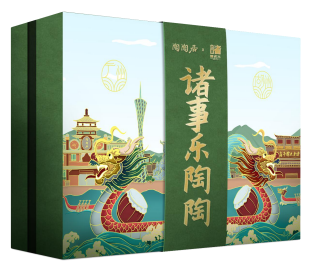 1440g双蛋黄黑猪肉粽200g*1陶陶居陶陶居陶陶居陶陶居陶陶居诸事乐陶陶粽1440g梅干菜五花肉粽130g*2陶陶居陶陶居陶陶居陶陶居陶陶居诸事乐陶陶粽1440g经典洗沙粽200g*1陶陶居陶陶居陶陶居陶陶居陶陶居诸事乐陶陶粽1440g陈皮洗沙粽130g*2陶陶居陶陶居陶陶居陶陶居陶陶居诸事乐陶陶粽1440g新疆枣泥粽130g*2陶陶居陶陶居陶陶居陶陶居陶陶居诸事乐陶陶粽1440g黑猪肉粽130g*2陶陶居陶陶居陶陶居陶陶居陶陶居粽生欢喜粽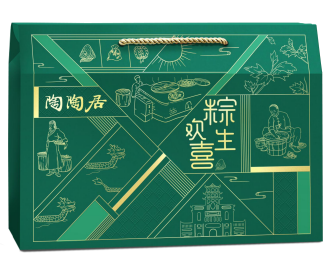 960g高汤鲜肉粽140g*2陶陶居陶陶居陶陶居陶陶居陶陶居粽生欢喜粽960g蛋黄鲜肉粽100g*2陶陶居陶陶居陶陶居陶陶居陶陶居粽生欢喜粽960g豆沙粽140g*2陶陶居陶陶居陶陶居陶陶居陶陶居粽生欢喜粽960g蜜枣粽100g*2陶陶居陶陶居陶陶居陶陶居陶陶居陶陶粽礼礼盒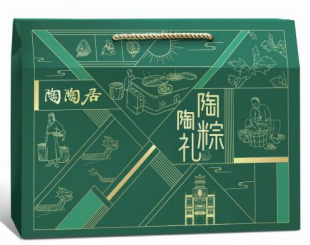 960g猪肉粽140g*2陶陶居陶陶居陶陶居陶陶居陶陶居陶陶粽礼礼盒960g蛋黄猪肉粽100g*2陶陶居陶陶居陶陶居陶陶居陶陶居陶陶粽礼礼盒960g豆沙粽140g*2陶陶居陶陶居陶陶居陶陶居陶陶居陶陶粽礼礼盒960g蜜枣粽100g*2陶陶居陶陶居陶陶居陶陶居陶陶居高粽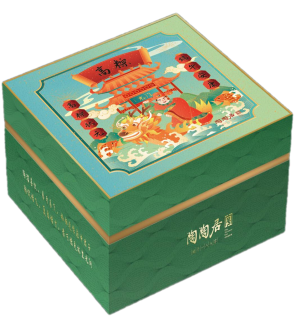 1200g黑猪五花肉粽100g*2陶陶居陶陶居陶陶居陶陶居陶陶居高粽1200g陈皮豆沙粽100g*2陶陶居陶陶居陶陶居陶陶居陶陶居高粽1200g蛋黄鲜肉粽100g*2陶陶居陶陶居陶陶居陶陶居陶陶居高粽1200g蜜枣赤豆粽100g*2陶陶居陶陶居陶陶居陶陶居陶陶居高粽1200g鸡肉粽100g*2陶陶居陶陶居陶陶居陶陶居陶陶居高粽1200g牛肉粽100g*2陶陶居陶陶居陶陶居陶陶居陶陶居飘香粽礼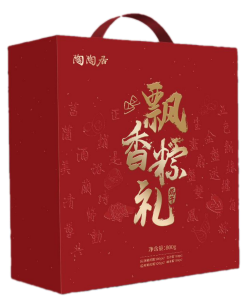 800g高汤猪肉粽100g*2陶陶居陶陶居陶陶居陶陶居陶陶居飘香粽礼800g蛋黄猪肉粽100g*2陶陶居陶陶居陶陶居陶陶居陶陶居飘香粽礼800g豆沙粽100g*2陶陶居陶陶居陶陶居陶陶居陶陶居飘香粽礼800g碱水粽100g*2陶陶居陶陶居迷你四色粽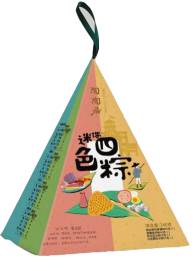 240g鲜肉腊味蛋黄粽60g*1陶陶居陶陶居迷你四色粽240g白莲蓉枧水粽60g*1陶陶居陶陶居迷你四色粽240g紫糯香芋粽60g*1陶陶居陶陶居迷你四色粽240g西米豆沙粽60g*1陶陶居陶陶居蛋黄裹蒸粽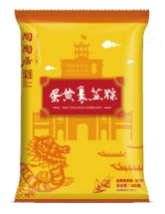 200g200g*1陶陶居陶陶居猪肉裹蒸粽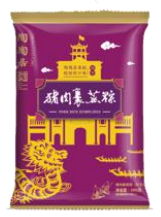 200g200g*1陶陶居陶陶居板栗裹蒸粽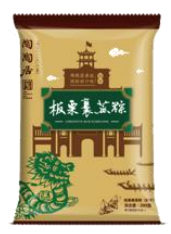 200g200g*1陶陶居陶陶居咸肉裹蒸粽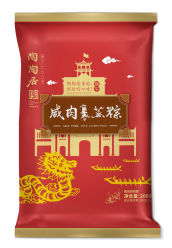 200g200g*1陶陶居陶陶居干贝裹蒸粽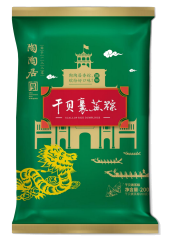 200g200g*1陶陶居陶陶居枧水粽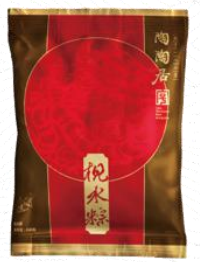 450g112.5g*4陶陶居陶陶居蛋黄鲜肉粽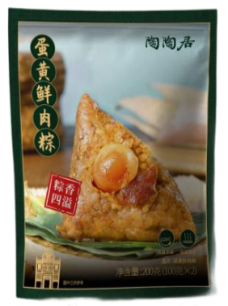 200g100g*2陶陶居陶陶肉粽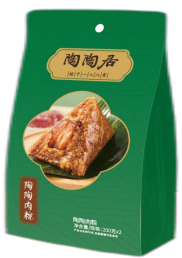 200g100g*2陶陶居陶陶居蛋黄猪肉粽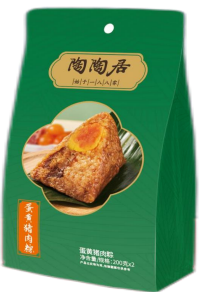 200g100g*2陶陶居陶陶居豆沙粽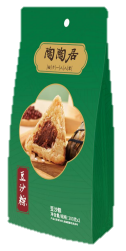 200g100g*2陶陶居陶陶居蛋黄鲜肉粽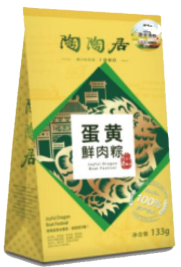 133g133g*1陶陶居陶陶居五香咸肉粽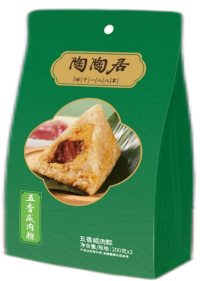 266g133g*2陶陶居陶陶居鲜肉栗子粽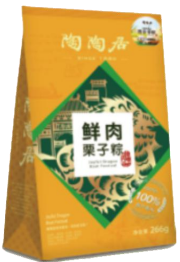 266g133g*2陶陶居陶陶居传统裹蒸粽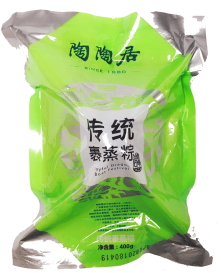 400g400g*1陶陶居经典绿豆糕礼盒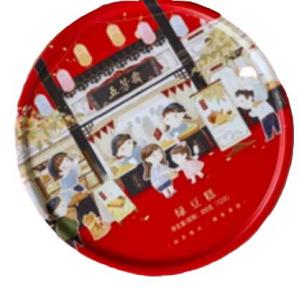 300g原味25g*4陶陶居经典绿豆糕礼盒300g蔓越莓味25g*4陶陶居经典绿豆糕礼盒300g桂花味25g*4陶陶居桂花绿豆糕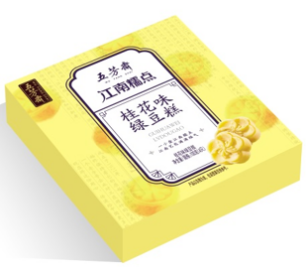 100g25g*4陶陶居蔓越莓味绿豆糕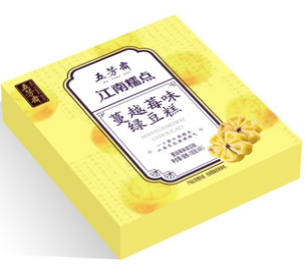 100g25g*4陶陶居原味绿豆糕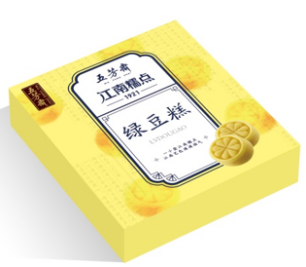 100g25g*4陶陶居蛋黄肉松青团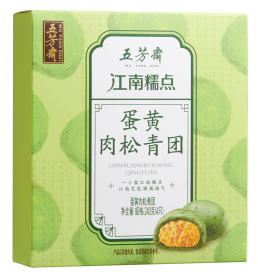 240g60g*4陶陶居扶贫粽芒果味青团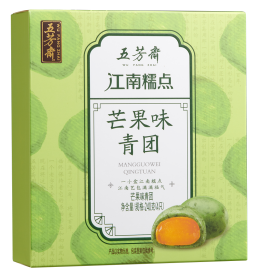 240g60g*4陶陶居扶贫粽黑芝麻青团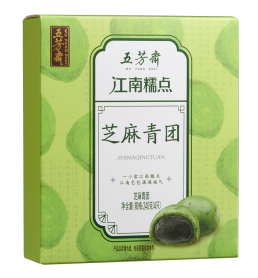 240g60g*4陶陶居扶贫粽豆沙青团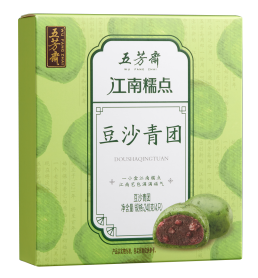 240g60g*4陶陶居扶贫粽真空咸蛋礼盒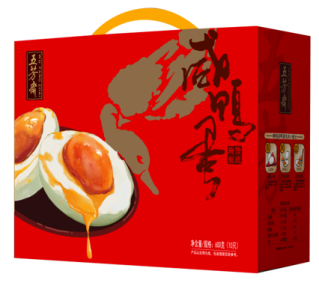 600g60g*10陶陶居扶贫粽稳粽求进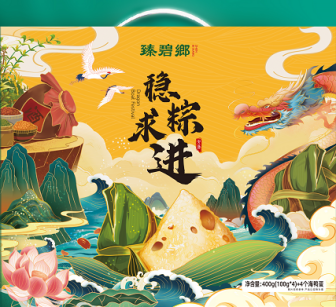 480g蛋黄肉粽100g*1陶陶居扶贫粽稳粽求进480g绿豆肉粽100g*1陶陶居扶贫粽稳粽求进480g栗子肉粽100g*1陶陶居扶贫粽稳粽求进480g黑米肉粽100g*1陶陶居扶贫粽稳粽求进480g海鸭蛋20g*4扶贫粽粽有妙趣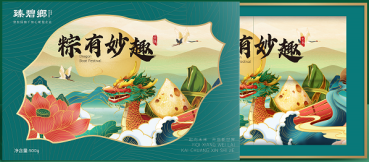 800g蛋黄藜麦肉粽（类鱼子酱粽）140g*1扶贫粽粽有妙趣800g腊肠肉粽140g*1扶贫粽粽有妙趣800g绿豆肉粽140g*1扶贫粽粽有妙趣800g栗子肉粽140g*1扶贫粽粽有妙趣800g4个水晶粽60g*4(柠檬卡曼桔*2、牛油果乳酸菌*2）扶贫粽粽有妙趣800g跳跳糖1g*4粒上皇粒上皇粽子礼盒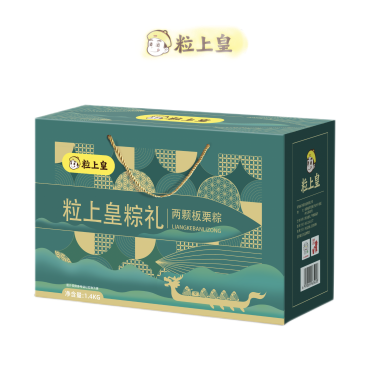 600g板栗蛋黄肉粽100g*2粒上皇粒上皇粽子礼盒600g板栗鲜肉粽100g*2粒上皇粒上皇粽子礼盒600g板栗豆沙粽100g*2粒上皇粒上皇豆沙板栗粽(甜)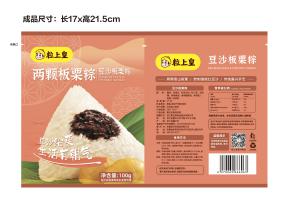 100g100g*1粒上皇粒上皇鲜肉板栗粽(咸)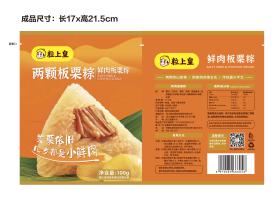 100g100g*1粒上皇粒上皇蛋黄板栗肉粽(咸)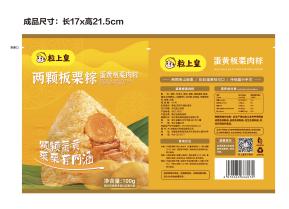 100g100g*1粒上皇粒上皇粒上皇甘栗仁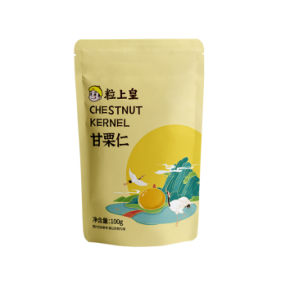 100g100g*1粒上皇粒上皇粒上皇酸奶山楂球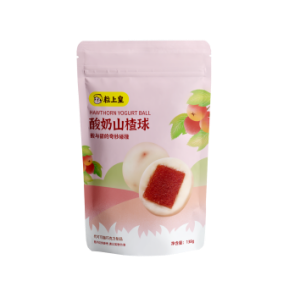 138g138g*1粒上皇粒上皇粒上皇巧克力麦脆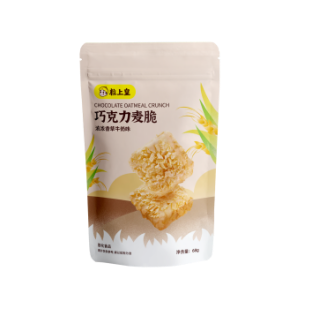 68g68g*1粒上皇粒上皇粒上皇夏威夷果（奶油味）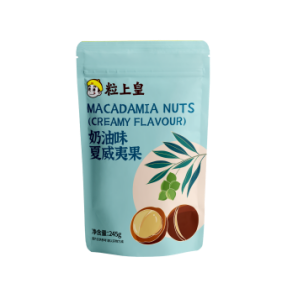 100g100g*1粒上皇粒上皇粒上皇芒果干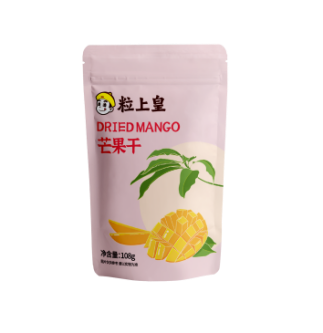 108g108g*1粒上皇粒上皇粒上皇小米锅巴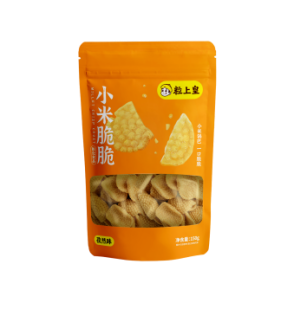 150g150g*1品牌产品名称产品图片规格内配明细皇上皇岭南真情粽礼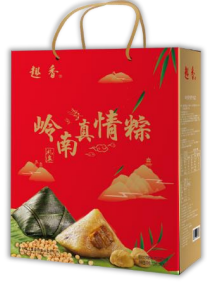 720g五香咸肉粽120g *2皇上皇岭南真情粽礼720g豆沙碱水粽120g *2皇上皇岭南真情粽礼720g腊味蛋黄咸肉粽120g *2皇上皇皇趣端午伴手礼1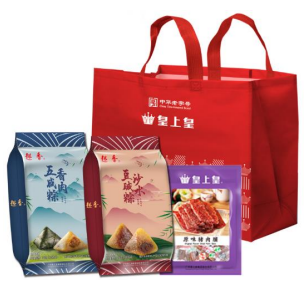 560g五香咸肉粽120g *2皇上皇皇趣端午伴手礼1560g豆沙碱水粽120g *2皇上皇皇趣端午伴手礼1560g皇上皇猪肉脯80g *1皇上皇皇趣端午伴手礼2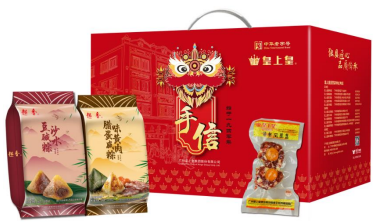 600g裹蒸粽130g*2皇上皇皇趣端午伴手礼2600g板栗咸肉粽120g*2皇上皇皇趣端午伴手礼2600g皇上皇蛋黄凤凰盏100g*1皇上皇粽享乐趣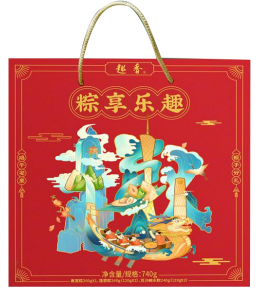 740g裹蒸粽130g*2皇上皇粽享乐趣740g莲蓉粽120g*2皇上皇粽享乐趣740g豆沙碱水粽120g*2皇上皇奇趣粽礼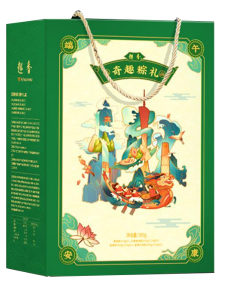 980g裹蒸粽130g*2皇上皇奇趣粽礼980g五香咸肉粽120g*2皇上皇奇趣粽礼980g莲蓉粽120g*2皇上皇奇趣粽礼980g板栗红豆粽120g*2品牌产品名称产品图片规格内配明细皇上皇妙趣粽礼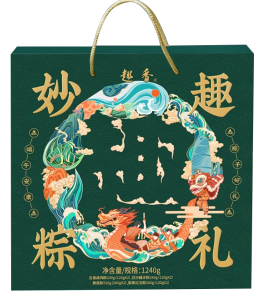 1240g五香咸肉粽120g*2皇上皇妙趣粽礼1240g豆沙碱水粽120g*2皇上皇妙趣粽礼1240g裹蒸粽260g*2皇上皇妙趣粽礼1240g板栗红豆粽120g*2皇上皇逸趣粽礼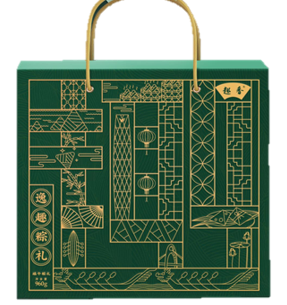 960g五香咸肉粽120g*2皇上皇逸趣粽礼960g五谷杂粮粽120g*2皇上皇逸趣粽礼960g紫米蜜枣粽120g*2皇上皇逸趣粽礼960g栗蓉碱水粽120g*2皇上皇雅趣粽礼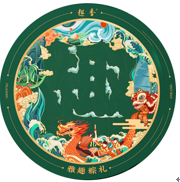 980g皇上皇腊味蛋黄咸肉粽120g*2皇上皇雅趣粽礼980g客家四宝酱肉粽120g*2皇上皇雅趣粽礼980g蛋黄瑶柱裹蒸粽260g*1皇上皇雅趣粽礼980g紫米蜜枣粽120g*2皇上皇芭比粉女神伴手礼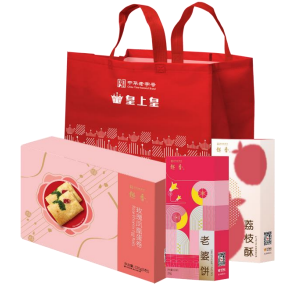 650g玫瑰凤凰卷320g*1盒皇上皇芭比粉女神伴手礼650g老婆饼150g*1盒皇上皇芭比粉女神伴手礼650g荔枝酥180g*1盒皇上皇芭比粉女神伴手礼650g皇上皇无纺布袋1个皇上皇敬业福手信礼盒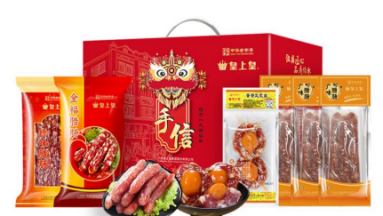 965g金福腊肠300g*1包皇上皇敬业福手信礼盒965g珍味腊肠220g*1包皇上皇敬业福手信礼盒965g广味腊肠115g*3包皇上皇敬业福手信礼盒965g蛋黄凤凰盏100g*1包皇上皇敬业福手信礼盒965g皇上皇手信礼箱1个应节水果应节水果应节水果应节水果品名图片图片规格泰国龙眼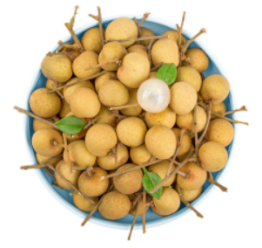 2斤装埃及甜橙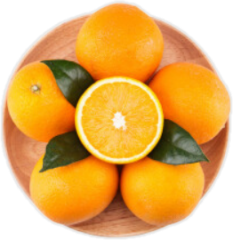 8个装（约220g/个）越南红心火龙果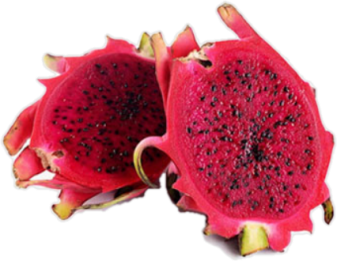 5斤装智利无籽黑提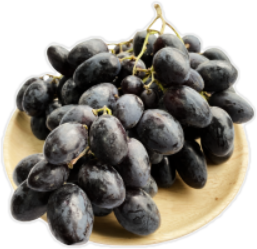 2斤装新西兰加力果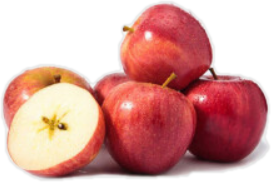 12个装（约150g/个）猫山王榴莲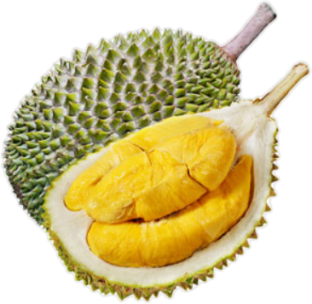 2.8-5斤多种规格牛奶饮品牛奶饮品牛奶饮品牛奶饮品品名图片图片规格蒙牛特仑苏纯牛奶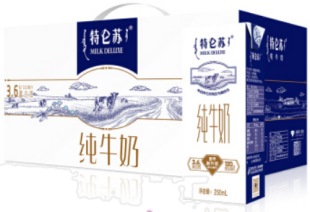 250ml*12蒙牛纯甄酸牛奶（原味）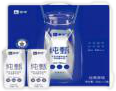 200g*12伊利金典纯牛奶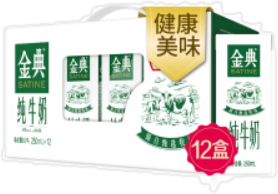 250ml*12圣牧品醇有机纯牛奶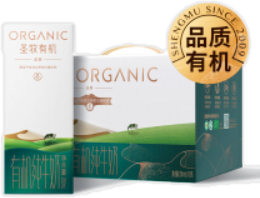 200ml*12圣牧有机脱脂奶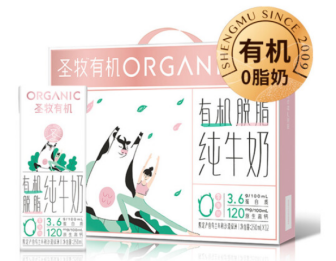 250ml*12风行牛奶仙泉湖牧场纯牛奶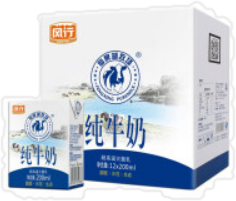 200ml*12牛奶饮品牛奶饮品牛奶饮品牛奶饮品品名图片图片规格卡士奶票餐后一小时风味发酵乳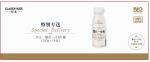 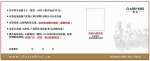 250g*18支扫码自助兑换，顺丰全程冷链到家佛山、广州、东莞三市通用温氏酸牛奶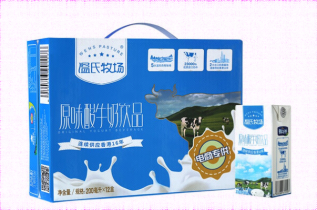 200ml*12农夫山泉100%NFC果汁饮料橙汁/苹果汁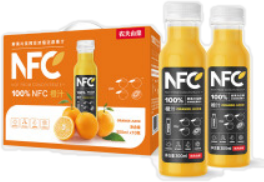 300ml*15维他奶原味豆奶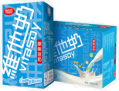 250g*16新疆西域古秘-中亚沙棘原浆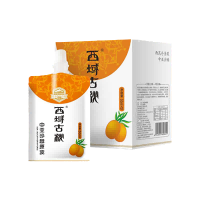 50ml*10袋新疆西域古秘-桑葚膏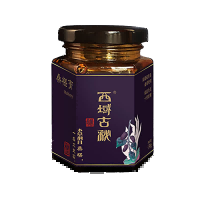 130g*1品名图片图片规格雀巢速溶咖啡1+2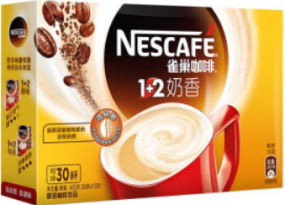 30条/48条多种规格元气森林苏打气泡水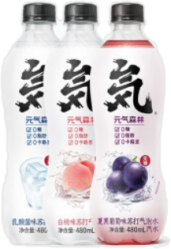 480ml*15宝桑园桑果汁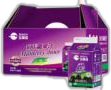 946ml*4泰奇八宝粥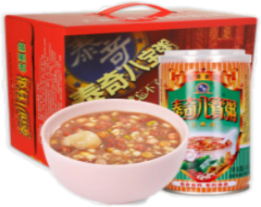 370ml*12立顿精选茶包红茶/绿茶/茉莉花茶/乌龙茶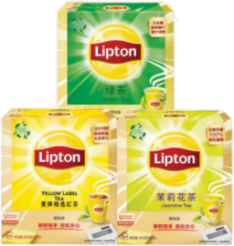 100包/200包多种规格雀巢怡养中老年奶粉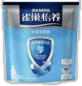 400g雀巢怡养健心中老年奶粉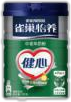 800g休闲零食休闲零食休闲零食休闲零食品名图片规格规格洽洽每日坚果30日装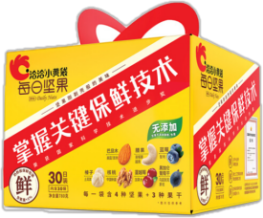 780g（30日装）(26g*30袋)780g（30日装）(26g*30袋)洽洽草本核桃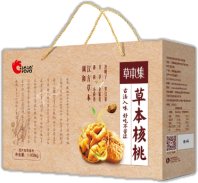 1008g1008g浓情疆果礼盒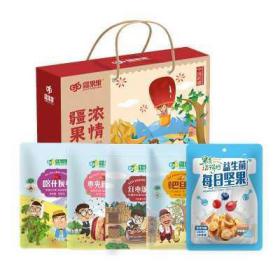 1318g 1318g 南疆印象礼盒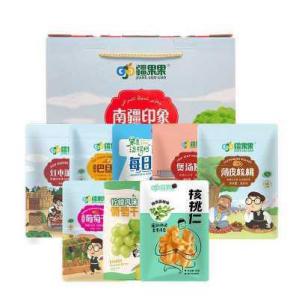 1838g1838g果真混得好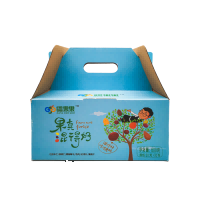 20g*30包20g*30包洽洽早餐每日坚果原味燕麦片（礼盒15日装）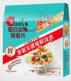 35g*15包35g*15包洽洽坚果礼—特选(10袋)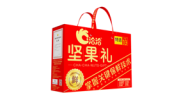 1460g1460g品名图片图片规格好想你每日红枣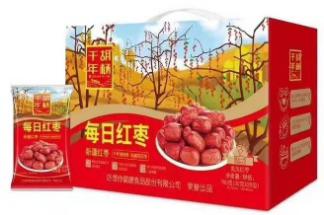 780g洽洽每日坚果15日装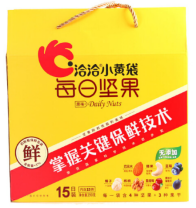 390g26g*15袋洽洽葵珍礼盒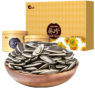 600g十月初五.高升福礼盒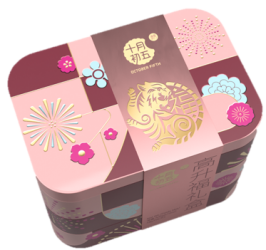 1273g无穷盐焗鸡翅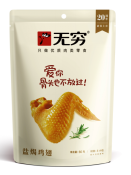 60g好想你阿胶糕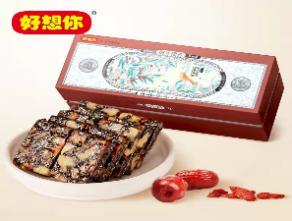 300g德芙牛奶巧克力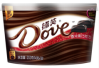 252g费列罗榛果威化巧克力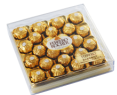 24粒钻石装品名品名图片图片图片规格规格费列罗臻品巧克力礼盒费列罗臻品巧克力礼盒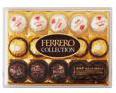 15粒装15粒装三胖蛋盐焗味南瓜子礼盒三胖蛋盐焗味南瓜子礼盒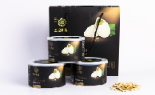 180g*4180g*4澳门永辉椰子味凤凰卷（铁罐）澳门永辉椰子味凤凰卷（铁罐）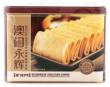 400g400g澳门永辉精品礼盒澳门永辉精品礼盒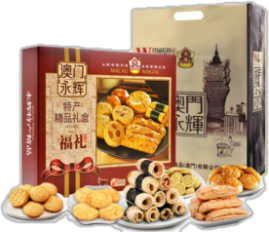 600g600g鱼皮花生鱼皮花生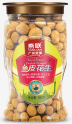 380g380g大鲜香茶果套装大鲜香茶果套装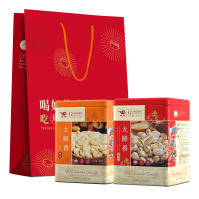 816g(开心果408g、腰果408g)816g(开心果408g、腰果408g)大鲜香大松子（铁罐装）大鲜香大松子（铁罐装）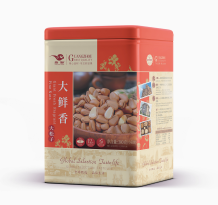 300g300g品名图片图片规格规格规格规格汤臣倍健高盖蛋白粉组合装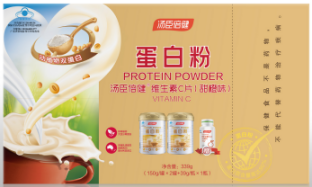 蛋白粉150g*2蛋白粉150g*2蛋白粉150g*2蛋白粉150g*2汤臣倍健高盖蛋白粉组合装维生素C39g*1维生素C39g*1维生素C39g*1维生素C39g*1汤臣倍健氨糖软骨钙片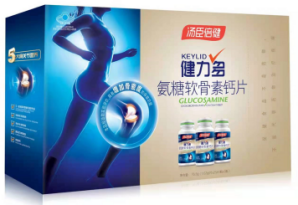 25片*3瓶25片*3瓶25片*3瓶25片*3瓶五芳斋绿豆糕礼盒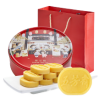 原味25g*4原味25g*4原味25g*4原味25g*4五芳斋绿豆糕礼盒桂花味25g*4桂花味25g*4桂花味25g*4桂花味25g*4五芳斋绿豆糕礼盒蔓越莓味25g*4蔓越莓味25g*4蔓越莓味25g*4蔓越莓味25g*4三只松鼠坚果礼盒（7袋）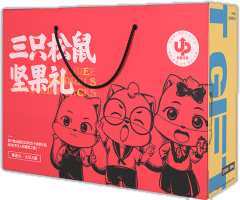 碧根果160g碧根果160g碧根果160g夏威夷果160g三只松鼠坚果礼盒（7袋）炭烧腰果160g炭烧腰果160g炭烧腰果160g多味花生265g三只松鼠坚果礼盒（7袋）蟹黄味瓜子仁218g蟹黄味瓜子仁218g蟹黄味瓜子仁218g兰花豆205g三只松鼠坚果礼盒（7袋）蟹香蚕豆205g蟹香蚕豆205g蟹香蚕豆205g蟹香蚕豆205g三只松鼠坚果礼盒（9袋）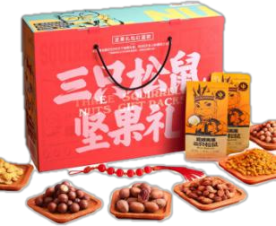 碧根果160g碧根果160g碧根果160g夏威夷果160g三只松鼠坚果礼盒（9袋）炭烧腰果160g炭烧腰果160g炭烧腰果160g手剥巴旦木160g三只松鼠坚果礼盒（9袋）多味花生265g多味花生265g多味花生265g蟹黄味瓜子仁218g三只松鼠坚果礼盒（9袋）兰花豆205g兰花豆205g兰花豆205g玫瑰红葡萄干120g三只松鼠坚果礼盒（9袋）紫薯花生205g紫薯花生205g紫薯花生205g紫薯花生205g百草味如意礼盒（9袋）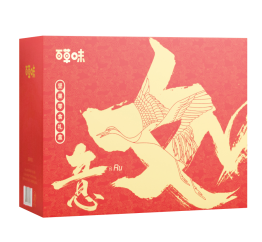 夏威夷果110g夏威夷果110g夏威夷果110g纸皮核桃190g百草味如意礼盒（9袋）山核桃仁小酥210g山核桃仁小酥210g山核桃仁小酥210g瑰红葡萄干110g百草味如意礼盒（9袋）玫黄桃罐头312g玫黄桃罐头312g玫黄桃罐头312g多味花生110g百草味如意礼盒（9袋）黄金豆70g黄金豆70g黄金豆70g沙琪玛108g百草味如意礼盒（9袋）蟹香蚕豆110g蟹香蚕豆110g蟹香蚕豆110g蟹香蚕豆110g百草味吉祥礼盒（8袋）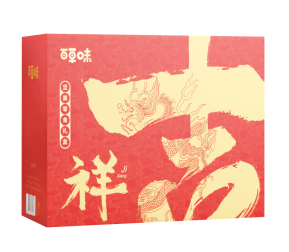 纸皮核桃190g纸皮核桃190g纸皮核桃190g山核桃仁小酥210g百草味吉祥礼盒（8袋）玫瑰红葡萄干110g玫瑰红葡萄干110g玫瑰红葡萄干110g多味花生110g百草味吉祥礼盒（8袋）沙琪玛108g沙琪玛108g沙琪玛108g黄金豆70g百草味吉祥礼盒（8袋）蟹香蚕豆110g蟹香蚕豆110g蟹香蚕豆110g山药跪片45g夏日清凉夏日清凉夏日清凉夏日清凉夏日清凉夏日清凉夏日清凉品名品名图片图片规格规格规格汇源果汁橙汁汇源果汁橙汁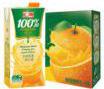 1L*61L*61L*6美汁源摩登罐果粒橙美汁源摩登罐果粒橙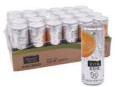 200ml*24200ml*24200ml*24阿华田香浓可可味燕麦麦芽乳饮料阿华田香浓可可味燕麦麦芽乳饮料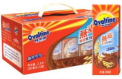 200ml*12200ml*12200ml*12西麦即食燕麦片西麦即食燕麦片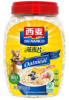 1000g1000g1000g桂格即食早餐麦片桂格即食早餐麦片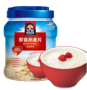 1000g1000g1000g宁夏特产枸杞八宝茶宁夏特产枸杞八宝茶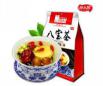 800g(50g*16小包)800g(50g*16小包)800g(50g*16小包)王老吉吸吸龟苓膏王老吉吸吸龟苓膏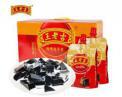 258g*12258g*12258g*12南方黑芝麻糊新原味南方黑芝麻糊新原味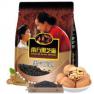 600g600g600g品名品名图片图片规格规格规格生和堂无糖龟苓膏生和堂无糖龟苓膏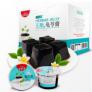 110g*20110g*20110g*20生和堂龟苓膏生和堂龟苓膏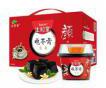 215g*12215g*12215g*12加多宝凉茶植物饮料加多宝凉茶植物饮料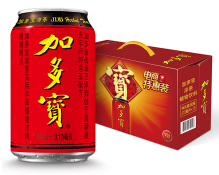 310ml*15310ml*15310ml*15王老吉凉茶礼盒装王老吉凉茶礼盒装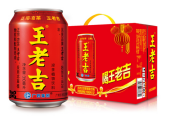 310ml*12310ml*12310ml*12椰树牌椰汁（软包装）椰树牌椰汁（软包装）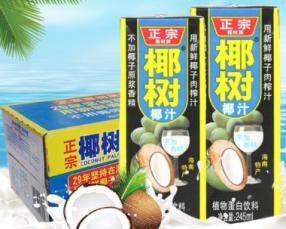 245ml*24245ml*24245ml*24双钱牌龟苓膏原味龟苓膏双钱牌龟苓膏原味龟苓膏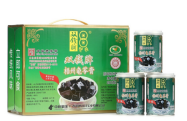 250g*12250g*12250g*12玉百味 玉米汁玉百味 玉米汁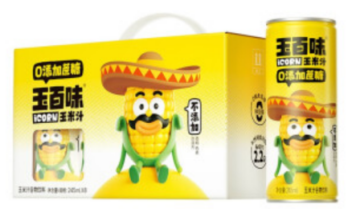 245ml×8245ml×8245ml×8即食五红花胶即食五红花胶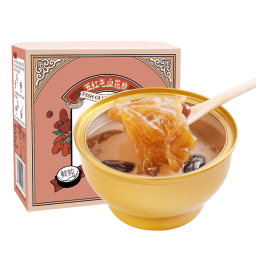 250g/碗250g/碗250g/碗粮油系列粮油系列粮油系列粮油系列粮油系列粮油系列粮油系列品名品名图片图片规格规格规格福临门缅甸茉莉香米福临门缅甸茉莉香米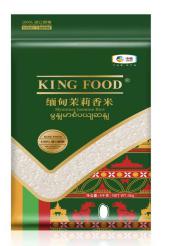 5kg5kg5kg福临门精选五常大米福临门精选五常大米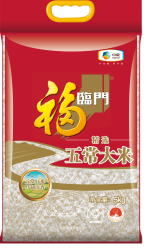 5kg5kg5kg泰皇乌汶府茉莉香米泰皇乌汶府茉莉香米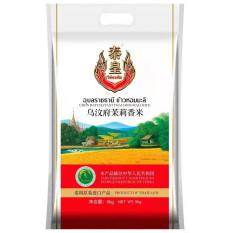 5kg5kg5kg香满园泰清香茉莉香米香满园泰清香茉莉香米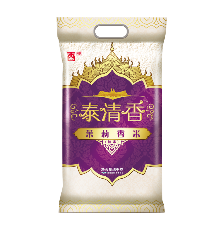 5kg5kg5kg金龙鱼原香稻金龙鱼原香稻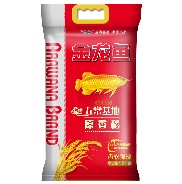 5kg5kg5kg良记金轮莲花系列泰国香米良记金轮莲花系列泰国香米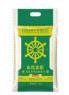 5kg5kg5kg鲶鱼沟碱地长粒香米鲶鱼沟碱地长粒香米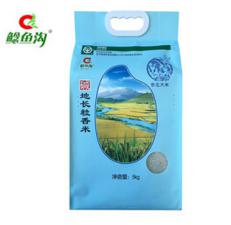 5kg5kg5kg品名品名图片图片规格规格规格太粮经典靓虾王香软米太粮经典靓虾王香软米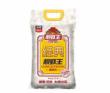 5kg5kg5kg太粮靓虾王香软米太粮靓虾王香软米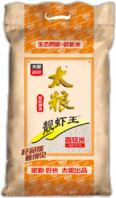 5kg5kg5kg太粮马坝龙（五星）油粘米太粮马坝龙（五星）油粘米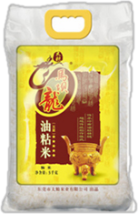 5kg5kg5kg金熊新马油粘米金熊新马油粘米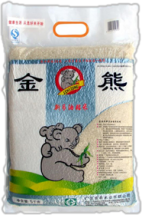 5kg5kg5kg金熊泰国上等茉莉香米金熊泰国上等茉莉香米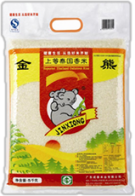 5kg5kg5kg福临门自然香五常大米（稻花香2号）福临门自然香五常大米（稻花香2号）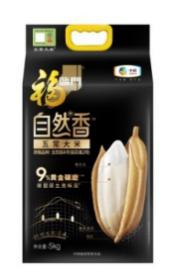 5kg5kg5kg鲶鱼沟碱地东北香米鲶鱼沟碱地东北香米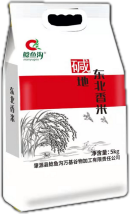 5kg	5kg	5kg	品名品名图片图片规格规格规格孟乍隆乌汶府泰国茉莉香米孟乍隆乌汶府泰国茉莉香米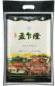 5kg5kg5kg穗穗平安油粘米穗穗平安油粘米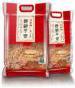 5kg5kg5kg十月稻田寒露秋香稻花香十月稻田寒露秋香稻花香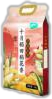 5kg5kg5kg十月稻田寒露秋香五常大米十月稻田寒露秋香五常大米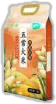 5kg5kg5kg燕之坊五谷米燕之坊五谷米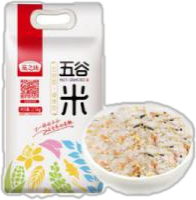 2.5kg2.5kg2.5kg乔府大院有机五常大米乔府大院有机五常大米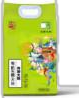 5kg5kg5kg乔府大院稻花香淡香型五常大米乔府大院稻花香淡香型五常大米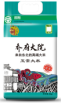 5kg5kg5kg品名品名图片图片规格规格规格乔府大院东北稻花香黑龙江大米乔府大院东北稻花香黑龙江大米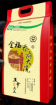 10kg10kg10kg柴火大院五常稻花香米柴火大院五常稻花香米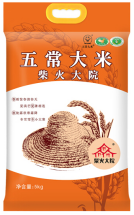 5kg5kg5kg柴火大院五常有机大米柴火大院五常有机大米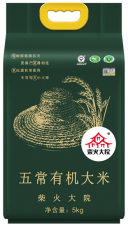 5kg5kg5kg福临门南派花生油福临门南派花生油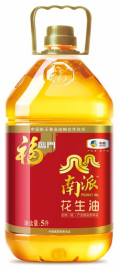 5L5L5L福临门浓香压榨一级花生油福临门浓香压榨一级花生油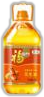 5L5L5L福临门压榨葵花籽油福临门压榨葵花籽油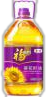 5L5L5L福临门玉米油福临门玉米油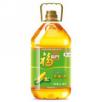 5L5L5L品名品名图片图片规格规格规格鲁花5S一级压榨花生油鲁花5S一级压榨花生油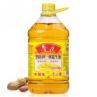 2.5L2.5L2.5L鲁花5S一级压榨花生油鲁花5S一级压榨花生油4L4L4L鲁花5S一级压榨花生油鲁花5S一级压榨花生油5L5L5L刀唛压榨一级花生油刀唛压榨一级花生油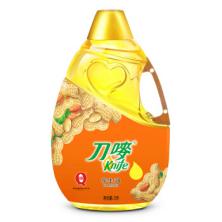 3.5L3.5L3.5L刀唛压榨一级花生油刀唛压榨一级花生油4L4L4L刀唛压榨一级花生油刀唛压榨一级花生油5L5L5L胡姬花特香型花生油胡姬花特香型花生油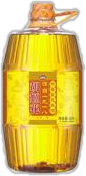 1.8L1.8L1.8L胡姬花特香型花生油胡姬花特香型花生油4L4L4L胡姬花特香型花生油胡姬花特香型花生油5L5L5L胡姬花古法小榨花生油胡姬花古法小榨花生油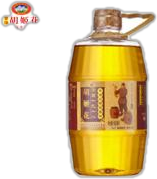 1.8L1.8L1.8L胡姬花古法小榨花生油胡姬花古法小榨花生油4L4L4L胡姬花古法小榨花生油胡姬花古法小榨花生油5L5L5L欧丽薇兰纯正橄榄油欧丽薇兰纯正橄榄油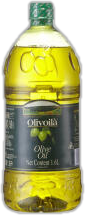 1.6L1.6L1.6L欧丽薇兰特级初榨橄榄油简装礼盒欧丽薇兰特级初榨橄榄油简装礼盒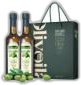 750ml*2750ml*2750ml*2金龙鱼阳光葵花籽油金龙鱼阳光葵花籽油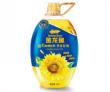 4L4L4L品名品名图片图片规格规格规格多力葵花籽油多力葵花籽油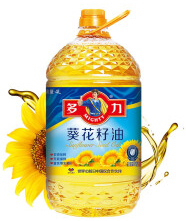 5L5L5L长寿花金胚玉米油长寿花金胚玉米油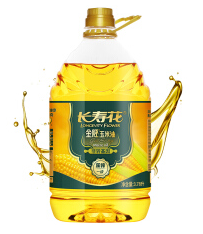 5L5L5L品利特级初榨橄榄油礼盒品利特级初榨橄榄油礼盒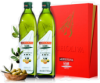 750ml*2750ml*2750ml*2贝蒂斯特级初榨橄榄油贝蒂斯特级初榨橄榄油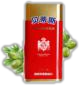 1L1L1L贝蒂斯葵花橄榄调和油礼盒贝蒂斯葵花橄榄调和油礼盒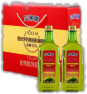 1L*21L*21L*2犀牛特级初榨橄榄油（红铁礼盒）犀牛特级初榨橄榄油（红铁礼盒）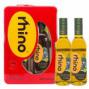 1L*21L*21L*2犀牛特级初榨橄榄油（绿铁礼盒）犀牛特级初榨橄榄油（绿铁礼盒）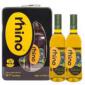 750ml*2750ml*2750ml*2农副产品农副产品农副产品农副产品农副产品农副产品农副产品品名品名图片图片规格规格规格杨栈记精选干贝杨栈记精选干贝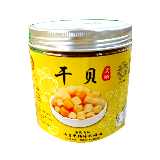 500g500g500g杨栈精选虾仁杨栈精选虾仁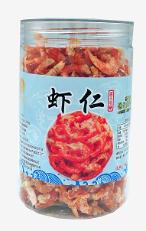 250g250g250g高州鸡眼桂圆肉高州鸡眼桂圆肉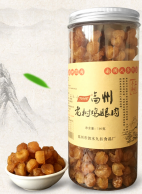 500g500g500g清远山水黄豆/黑豆腐竹清远山水黄豆/黑豆腐竹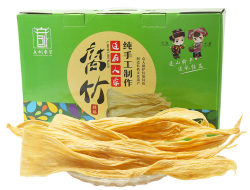 500g/箱500g/箱500g/箱南江椴木花菇南江椴木花菇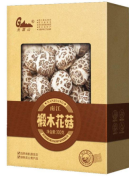 300g300g300g南江椴木黑木耳南江椴木黑木耳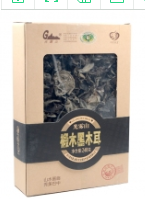 248g248g248g林中宝羊肚菌林中宝羊肚菌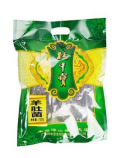 100g100g100g万硒羊肚菌万硒羊肚菌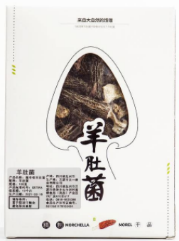 100g100g100g品名品名图片图片规格规格规格万硒天麻(一级）万硒天麻(一级）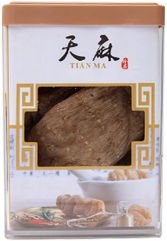 200g200g200g黎记金装虾籽面礼盒装黎记金装虾籽面礼盒装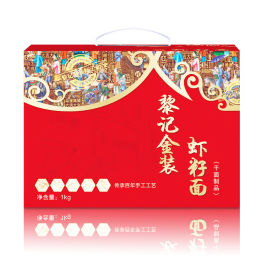 1kg1kg1kg精力沛牌红枣枸杞胚芽燕麦片精力沛牌红枣枸杞胚芽燕麦片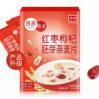 480g480g480g精力沛虾子蛋面条精力沛虾子蛋面条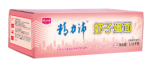 1.55kg1.55kg1.55kg霸王花淮山米粉霸王花淮山米粉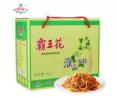 3kg/箱3kg/箱3kg/箱拾阖高邮咸鸭蛋礼盒拾阖高邮咸鸭蛋礼盒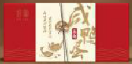 10只装10只装10只装五芳斋酱鸭礼盒五芳斋酱鸭礼盒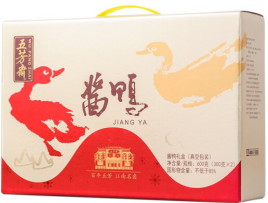 300g*2300g*2300g*2万物生蜂桶蜂蜜万物生蜂桶蜂蜜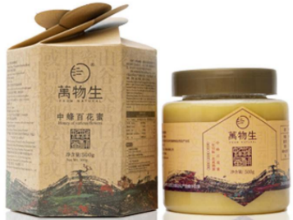 500g500g500g品名品名图片图片规格规格规格精力沛牌纯麦麦胚芽面精力沛牌纯麦麦胚芽面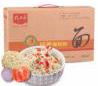 910g910g910g回乡客宁夏枸杞回乡客宁夏枸杞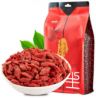 250g250g250g宁夏黑枸杞礼盒宁夏黑枸杞礼盒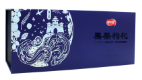 155g155g155g宁夏枸杞礼盒宁夏枸杞礼盒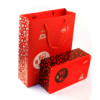 500g500g500g【新会】小青柑【新会】小青柑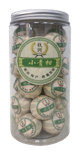 300g罐装300g罐装300g罐装【新会】小青柑18个装礼盒【新会】小青柑18个装礼盒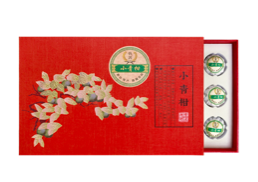 200g200g200g积庆里红茶红韵·英红九号积庆里红茶红韵·英红九号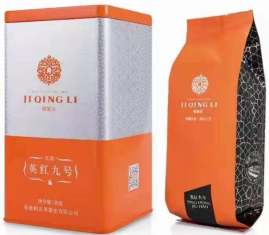 150g150g150g广州塔▪茶-云山如意广州塔▪茶-云山如意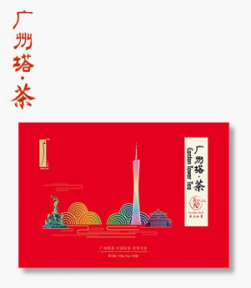 5g*30包5g*30包5g*30包实体卡券/电子券码实体卡券/电子券码实体卡券/电子券码实体卡券/电子券码实体卡券/电子券码实体卡券/电子券码实体卡券/电子券码品名品名券面金额券面金额说明说明说明卖座网电影票卖座网电影票55元55元提供实体卡或电子券码，全国范围可用提供实体卡或电子券码，全国范围可用提供实体卡或电子券码，全国范围可用卖座网电影票卖座网电影票50元50元提供实体卡或电子券码，全国范围可用提供实体卡或电子券码，全国范围可用提供实体卡或电子券码，全国范围可用卖座网电影票卖座网电影票45元45元提供实体卡或电子券码，全国范围可用提供实体卡或电子券码，全国范围可用提供实体卡或电子券码，全国范围可用品名品名券面金额券面金额说明说明说明中影票务通电影票中影票务通电影票55元55元提供实体卡或电子券码，全国范围可用提供实体卡或电子券码，全国范围可用提供实体卡或电子券码，全国范围可用中影票务通电影票中影票务通电影票50元50元提供实体卡或电子券码，全国范围可用提供实体卡或电子券码，全国范围可用提供实体卡或电子券码，全国范围可用中影票务通电影票中影票务通电影票45元45元提供实体卡或电子券码，全国范围可用提供实体卡或电子券码，全国范围可用提供实体卡或电子券码，全国范围可用